Pathway B Level BL Writing Informative text - Family activities 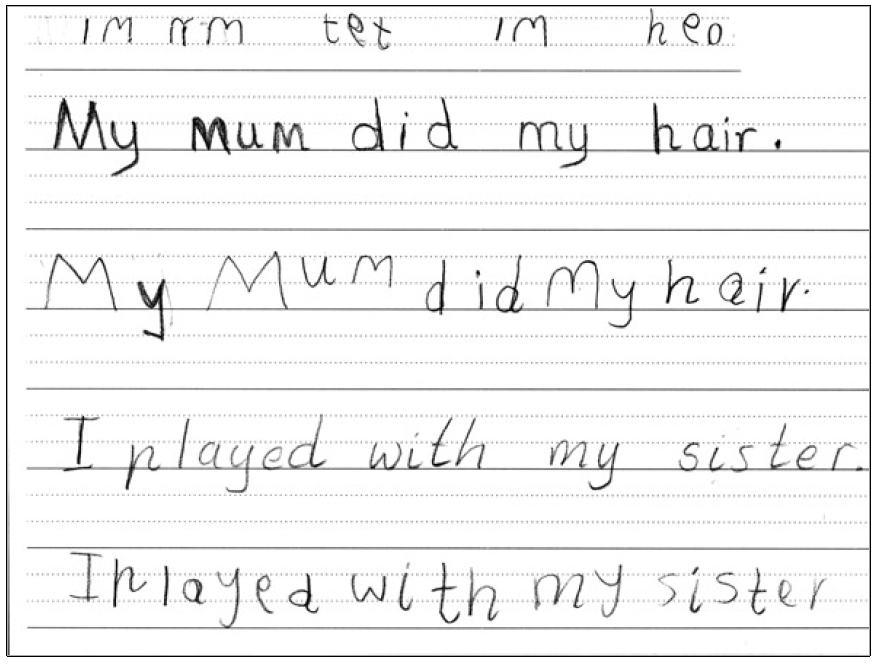 Student information This student is 11 years old and was born in Sudan. The student speaks Dinka and a little Arabic. They have had very limited schooling in Arabic (possibly one year) before starting at an English language school. The student is not literate in any language. The student had been at the language school for approximately five months when they wrote this recount. The student is in Year 4. Task The students were asked to write about things that they do with their family. This text was written by the student approximately six months into their learning at the English language school. The student first attempted to write a sentence independently. Then they copied the teacher’s writing. The last sentence was dictated to the teacher, then copied. Section  Text Text This sample of student work demonstrates that the student can:1IM nM tet IM heo(My mum did my hair) Use drawings, symbols, strings of letters and some words in own written work (VCEALC214)Express imaginative or personal ideas in simple forms of writing (VCEALC218)Use basic verbs (VCEALL231)Spell a number of high-frequency words accurately (VCEALL237) *represented words by some letters, such as im for my (written back to front), nM for mum, tet for did, heo for hair. Use drawings, symbols, strings of letters and some words in own written work (VCEALC214)Express imaginative or personal ideas in simple forms of writing (VCEALC218)Use basic verbs (VCEALL231)Spell a number of high-frequency words accurately (VCEALL237) *represented words by some letters, such as im for my (written back to front), nM for mum, tet for did, heo for hair. 2My mum did my hair. I played with my sister. I played with my sisterApply common conventions when copying or writing texts (VCEALL236)Copy words, phrases or sentences accurately and carefully (VCEALC216)Copy basic punctuation as part of writing work (VCEALL238)Draw pictures to communicate activities or events and orally dictate sentences for the teacher to record (VCEALC215) *final sentence is dictated to the teacher and then copied correctly by the student. Apply common conventions when copying or writing texts (VCEALL236)Copy words, phrases or sentences accurately and carefully (VCEALC216)Copy basic punctuation as part of writing work (VCEALL238)Draw pictures to communicate activities or events and orally dictate sentences for the teacher to record (VCEALC215) *final sentence is dictated to the teacher and then copied correctly by the student. This student’s performance in this task suggests that they are working within the range of Level BL in Writing. The assessing teacher will need to consider a range of student samples in order to determine whether this student is at the beginning of BL, consolidating BL or at the BL standard in Writing.   At beginning Level BL students:are new to English and new to literacymay be reluctant to participate in writing activities and may not understand their purposeand/ormay have little or no experience of formal learning and do not have literacy strategies already acquired through developing literacy in a home languageand/ormay have difficulty with the mechanics of writing, for example, they might not be used to holding pencils or crayons and making ‘marks’ on the page, depending on their prior experienceswill be able to draw on general learning skills and strategies that they have used to function effectively in their home communities, for example observing, memorising, classifying.At consolidating Level BL students:use drawing as a means of expressionwill show improvements in their ability to form letters and produce copied text copy writing from other sources, for example environmental print, other students, the teacher’s modelwill observe shared writing tasks, watching as the teacher writes and will begin to contribute as much as their limited English allowstalk about their writing and pictures, drawing on their oral English language and may use their home language with same language peers or bilingual teachermay exhibit limited concentration during shared writing tasks.At Level BL Achievement Standard students:communicate their ideas and experiences simply through written, drawn, copied or dictated textscontribute to whole-class or small-group shared writing activitiesdemonstrate an early awareness that written texts in English are presented according to certain conventions, which change according to context and purposewrite simple sequenced descriptions, recounts and procedures, following modelswrite or draw for specific audiences.produce writing that reflects their oral structureslink ideas using common conjunctions and show awareness of the uses of basic punctuationdemonstrate knowledge of some English letter–sound relationships and spelling of high-frequency wordsshow evidence of some planningmodel their writing on shared writing activities and published textsuse some basic strategies, such as copying words or phrases from lists, using images and asking how to write a wordbegin to form letters and place text appropriatelycopy texts using computer software applications.Possible next steps for this student’s learning: Continuing to practise letter formation (VCEALL236)Learning and practising writing formulaic words and sentences to build up vocabulary and grammar knowledge (VCEALC217)Developing basic independent writing strategies, for example, copying words from familiar vocabulary lists (VCEALA226) Using initial letter and sound to represent words such as b for book (VCEALL237)This student’s performance in this task suggests that they are working within the range of Level BL in Writing. The assessing teacher will need to consider a range of student samples in order to determine whether this student is at the beginning of BL, consolidating BL or at the BL standard in Writing.   At beginning Level BL students:are new to English and new to literacymay be reluctant to participate in writing activities and may not understand their purposeand/ormay have little or no experience of formal learning and do not have literacy strategies already acquired through developing literacy in a home languageand/ormay have difficulty with the mechanics of writing, for example, they might not be used to holding pencils or crayons and making ‘marks’ on the page, depending on their prior experienceswill be able to draw on general learning skills and strategies that they have used to function effectively in their home communities, for example observing, memorising, classifying.At consolidating Level BL students:use drawing as a means of expressionwill show improvements in their ability to form letters and produce copied text copy writing from other sources, for example environmental print, other students, the teacher’s modelwill observe shared writing tasks, watching as the teacher writes and will begin to contribute as much as their limited English allowstalk about their writing and pictures, drawing on their oral English language and may use their home language with same language peers or bilingual teachermay exhibit limited concentration during shared writing tasks.At Level BL Achievement Standard students:communicate their ideas and experiences simply through written, drawn, copied or dictated textscontribute to whole-class or small-group shared writing activitiesdemonstrate an early awareness that written texts in English are presented according to certain conventions, which change according to context and purposewrite simple sequenced descriptions, recounts and procedures, following modelswrite or draw for specific audiences.produce writing that reflects their oral structureslink ideas using common conjunctions and show awareness of the uses of basic punctuationdemonstrate knowledge of some English letter–sound relationships and spelling of high-frequency wordsshow evidence of some planningmodel their writing on shared writing activities and published textsuse some basic strategies, such as copying words or phrases from lists, using images and asking how to write a wordbegin to form letters and place text appropriatelycopy texts using computer software applications.Pathways and transitions considerations A Year 4 student working within the range of Level BL in any one language mode is not ready to transition to the English curriculum regardless of their proficiency in the other two language modes. This student will continue on Pathway B of the EAL curriculum in all language modes.